«Росатом» выступил партнером Всероссийской образовательной инициативы «Сириус. Лето: начни свой проект»В течение всего учебного года учащиеся 8–11-х классов российских школ под руководством наставников решали кейсы от госкорпорацииЗавершился четвертый сезон Всероссийской образовательной инициативы по поиску и реализации научно-технологических проектов «Сириус. Лето: начни свой проект», направленной на создание механизма вовлечения талантливых детей и молодежи в работу над актуальными задачами российской науки, индустрии и бизнеса.В этом году в программу были включены четыре проектные задачи от «Росатома», актуальные для атомной отрасли и соответствующие приоритетам Стратегии научно-технологического развития России: определение технических характеристик пористых материалов для газодиффузионных слоев твердополимерных топливных элементов (АО «НИИграфит»); создание программы для обработки и визуализации данных активации графитовой кладки реактора РБМК-1000 (АО «НИКИЭТ»); разработка проекта мобильной установки холодного газодинамического напыления (ХГН) (АО «ВНИИНМ»); развитие экологической среды в городе Эль-Дабаа в Египте (АО «Атомстройэкспорт»).В рамках проектных задач школьники из Иркутска, Северска, Волгограда, Красноярского края, Екатеринбурга и Заречного, а также команды из Венгрии, Египта и Бангладеш под руководством наставников и отраслевых экспертов посещали лекции, онлайн-консультации и решали реальные задачи «Росатома». В процессе работы ребята из разных городов и стран знакомились, обменивались опытом и совместно работали над важными и интересными задачами. Участники попробовали себя в проектной деятельности, овладели востребованными на рынке труда компетенциями, подготовили собственные инициативы, с которыми можно участвовать в знаковых всероссийских и международных конкурсах.По итогам сезона были разработаны: установка для измерения газопроницаемости, прототип мобильной установки ХГН, а также проект формирования экологического движения детей и подростков на площадке строительства АЭС в Египте. На итоговой защите ребята представили результаты работы экспертному жюри и получили возможность стать участниками программы сопровождения талантливых школьников, которая поможет лучше познакомиться с атомной отраслью и подключиться к действующим проектам «Росатома» для молодежи. Кроме того, участники программы получили памятные сувениры от АНО «Корпоративная Академия Росатома».«Работа над проектной задачей по созданию программы для обработки и визуализации данных активации графитовой кладки реактора РБМК-1000 началась в рамках „Уральской проектной смены“, ежегодно проходящей в январе на базе „Сириуса“, которую курирует Уральский федеральный университет (УрФУ). Ребята еще в декабре приступили к проработке концепции конечного продукта в виде программы. В итоге в течение месяца плотной работы участниками под чутким руководством наставника был разработан программный комплекс для визуализации и анализа данных активации графитовой кладки уран-графитовых ядерных реакторов. Программа предназначена для научных, конструкторских, проектных и эксплуатирующих организаций, участвующих в проектах по выводу из эксплуатации атомных станций с данным типом реакторных установок. Ее доработка велась уже в рамках программы „Сириус. Лето“ и продолжается до сих пор, так как благодаря предложениям участников и наставника функционал программы расширяется и совершенствуется. При поддержке УрФУ получено свидетельство о государственной регистрации программы для ЭВМ. Все это даст возможность ребятам представить результаты своей работы на различных конкурсах и олимпиадах и претендовать на льготы при поступлении в вузы и получение повышенных стипендий уже с 1-го курса», — прокомментировал наставник проекта, младший научный сотрудник АО «НИКИЭТ» Никита Сидоров.Справка:Всероссийская образовательная инициатива «Сириус. Лето: начни свой проект» реализуется с мая 2020 года. Она направлена на вовлечение школьников в решение проектных задач, связанных с актуальными проблемами науки, технологии и бизнеса. Программа проходит при поддержке Министерства науки и высшего образования Российской Федерации. Проектная работа осуществляется под руководством наставника-студента, который помогает разобраться в задаче и сопровождает школьника в течение всего проекта. За четыре года к программе присоединились свыше 47 000 участников. Участниками «Сириус. Лето: начни свой проект» в этом году стали школьники 6–11-х классов и студенты более 140 вузов России. «Росатом» — партнер проведения образовательной инициативы, куратором мероприятий госкорпорации выступила Корпоративная Академия «Росатома».Корпоративная Академия «Росатома» — часть образовательной экосистемы госкорпорации «Росатом». Академией создано более 300 программ, направленных на развитие лидерских, управленческих и бизнес-компетенций, обучение корпоративным функциям, подготовку рабочих и инженерных кадров. Она помогает развитию цифровых сервисов, которые делают образование доступным для каждого сотрудника. Помимо этого, Корпоративная Академия развивает корпоративную культуру и культуру безопасного поведения.Диалог с молодежью является одним из ключевых приоритетов государства. Предприятия и организации госсектора уделяют большое внимание развитию взаимодействия с молодыми сотрудниками, а также школьниками и студентами, которые в скором времени могут стать их работниками. «Росатом» и его предприятия принимают активное участие в этой работе. 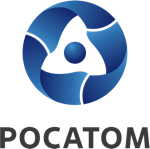 Медиацентр атомнойпромышленности
atommedia.onlineПресс-релиз14.06.24